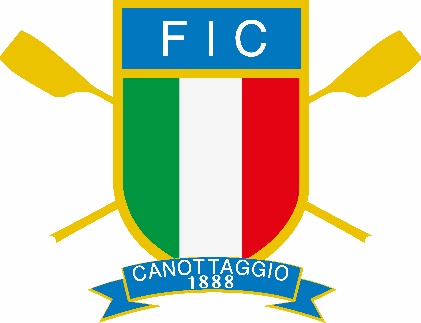     COMITATO REGIONALE/DELEGAZIONE _________________________________MODULO PRESENTAZIONE CANDIDATURA a Delegato Atleta o Delegato Tecnico(è ammessa la candidatura ad una sola carica)ALLE ASSEMBLEE NAZIONALIIl/la sottoscritto/a nome: ____________________________cognome _____________________________nato a: _______________il:_______________ ___e residente in: _________________________________Via/Piazza: ___________________________ n. civico:______ C.A.P.: Prov.:________________________Telefono abitazione___________________ Telefono cell. _____________Telefono lavoro_____________Indirizzo mail (si prega di scrivere in stampatello): ________________________________________________________________________________________Dichiarando di essere in possesso dei prescritti requisiti previsti dallo Statuto federale (art. 89)- cittadinanza italiana e maggiore età- non aver riportato condanne penali passate in giudicato per reati non colposi a pene detentive superiori ad un anno  ovvero a pene che comportino l’interdizione dai pubblici uffici superiore ad un anno- non aver riportato nell’ultimo decennio, salva riabilitazione, squalifiche o inibizioni sportive complessivamente  superiori ad un anno, da parte di Federazioni Sportive Nazionali; del C.O.N.I. o di Organismi sportivi internazionali   riconosciuti-  essere tesserato per almeno due anni nell’ultimo decennio, avendo partecipato a competizioni almeno regionali- non aver subito sanzioni a seguito dell’accertamento di una violazione delle Norme Sportive Antidoping del CONI o delle              disposizioni del Codice Mondiale Antidoping Wada -  non avere come fonte primaria o prevalente di reddito un’attività commerciale collegata all’attività della Federazione-  non essere in controversie giudiziarie contro il CONI, le F.S.N., le Discipline Sportive Associate o contro altri Organismi riconosciuti dal CONI stesso.Propone la propria candidatura(barrare la casella corrispondente):□ Delegato Atleta, per cui dichiara di essere, altresì, in possesso dei requisiti previsti dall’art.14 delloStatuto federaleData ____/____/2020						Firma:_______________________________□ Delegato Tecnico, per cui dichiara di essere, altresì, in possesso dei requisiti previsti dall’art.17 delloStatuto federaleData ____/____/2020 						Firma:_______________________________Inoltre, letto quanto disposto dallo Statuto federale in materia di incompatibilità, dichiara che, in caso di elezione e trovandosiin uno dei casi previsti, provvederà a rassegnare dimissioni scritte nei termini, inviando raccomandata con ricevuta di ritornoalla Segreteria federale.Data ____/____/2020						Firma:________________________________Ai sensi degli articoli 13 e 14 del Regolamento Europeo n. 2016/679 (d’ora in avanti anche GDPR), si autorizza al trattamento dei dati forniti per gli usi consentiti.Data ____/____/2020 						Firma:________________________________DA FAR PERVENIRE A MEZZO RACCOMANDATA A.R. o A MANO CON RICEVUTA DI AVVENUTA CONSEGNA o TRAMITE POSTA CERTFICATA (PEC) AL COMITATO/DELEGAZIONE (indirizzo) entro le ore__________del giorno_____________(La candidatura potrà essere anticipate via fax al nr.____________purchè corredatata della ricevuta della raccomandata che ne attesti l’avvenuta spedizione nei termini).